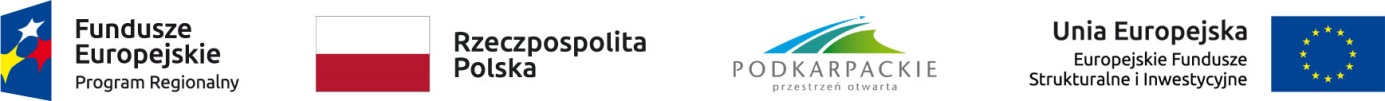     Załącznik nr 3.15WZÓROświadczenie eksperta o bezstronności i poufnościOświadczenie odnosi się do relacji eksperta ze wszystkimi wnioskodawcami biorącymi udział 
w naborze w ramach Regionalnego Programu Operacyjnego Województwa Podkarpackiego 2014-2020:Tabela nr 1 (opcjonalnie).oświadczam, że:zapoznałem/zapoznałam się z listą projektów podlegających ocenie w ramach konkursu/naboru, którego dotyczy niniejsze oświadczenie, zawartą w tabeli nr 1 (opcjonalnie w załączniku nr … do oświadczenia),zgodnie z treścią art. 68a ust. 3 ustawy z dnia 11 lipca 2014 r. o zasadach realizacji programów w zakresie polityki spójności finansowanych w perspektywie finansowej 
2014-2020 (Dz. U. z 2018 r., poz. 1431 z późn. zm.):korzystam z pełni praw publicznych;posiadam pełną zdolność do czynności prawnych;nie zostałam/-em/ skazany prawomocnym wyrokiem za przestępstwo umyślne lub za umyślne przestępstwo skarbowe;posiadam wiedzę, umiejętności, doświadczenie lub wymagane uprawnienia 
w dziedzinie objętej RPO WP 2014-2020, w ramach której dokonuję oceny projektów,nie zachodzi żadna z okoliczności, o których mowa w art. 24 § 1 i 2 ustawy z dnia 
14 czerwca 1960 r. - Kodeks postępowania administracyjnego (Dz. U. z 2018 r., poz. 2096 z późn. zm.)*** powodujących wyłączenie mnie z udziału w ocenie projektów, 
w szczególności:nie jestem wnioskodawcą ani nie pozostaję z wnioskodawcą lub z wnioskodawcami 
w takim stosunku prawnym lub faktycznym, że wynik oceny może mieć wpływ na moje prawa i obowiązki;nie pozostaję w związku małżeńskim, w stosunku pokrewieństwa lub powinowactwa do drugiego stopnia z wnioskodawcą lub wnioskodawcami lub członkami organów zarządzających lub organów nadzorczych wnioskodawcy lub wnioskodawców;nie jestem związany z wnioskodawcą lub wnioskodawcami z tytułu przysposobienia, kurateli lub opieki;nie jestem przedstawicielem żadnego z wnioskodawców ubiegających się 
o dofinansowanie ani nie pozostaję w związku małżeńskim, w stosunku pokrewieństwa lub powinowactwa do drugiego stopnia z przedstawicielem żadnego z wnioskodawców, ani nie jestem związany/a z przedstawicielem żadnego z wnioskodawców z tytułu przysposobienia, kurateli lub opieki;nie pozostaję z wnioskodawcą lub wnioskodawcami w stosunku podrzędności służbowej;jestem świadoma/y, że przesłanki wymienione w lit. b – d powyżej dotyczą także sytuacji, gdy ustało małżeństwo, kuratela, przysposobienie lub opieka,nie brałam/łem udziału w procesie przygotowania złożonych w ramach danego naboru wniosków (wraz z załącznikami) / projektów,nie zachodzą inne okoliczności mogące budzić uzasadnione wątpliwości, co do mojej bezstronności względem podmiotów ubiegających się o dofinansowanie ww. projektów lub podmiotem składającym wniosek, którego projekt konkuruje o dofinansowanie 
z projektem będącym przedmiotem oceny,w przypadku powzięcia informacji o istnieniu jakiejkolwiek okoliczności mogącej budzić uzasadnione wątpliwości, co do mojej bezstronności w odniesieniu do przekazanego mi do oceny projektu, zobowiązuję się do niezwłocznego jej zgłoszenia na piśmie instytucji organizującej konkurs oraz wyłączenia się z dalszego uczestnictwa w procesie oceny,jestem świadomy, że wszystkie występujące lub mogące wystąpić powiązania dotyczą wnioskodawcy i partnerów w projekcie,według mojej wiedzy w stosunku do wnioskodawcy nie zachodził i nie zachodzi konflikt interesów, o którym mowa w art. 61 rozporządzenia Parlamentu Europejskiego i Rady (UE, EURATOM) nr 2018/1046 z dnia 18 lipca 2018 r. w sprawie zasad finansowych mających zastosowanie do budżetu ogólnego Unii, zmieniającego rozporządzenia (UE) nr 1296/2013, (UE) nr 1301/2013, (UE) nr 1303/2013, (UE) nr 1304/2013, (UE) nr 1309/2013, (UE) nr 1316/2013, (UE) nr 223/2014 i (UE) nr 283/2014 oraz decyzję nr 541/2014/UE, a także uchylającego rozporządzenie (UE, Euratom) nr 966/2012.POUCZENIE: Powyższe Oświadczenie jest składane pod rygorem odpowiedzialności karnej za składanie fałszywych zeznań, zgodnie z art. 68a ust. 4 oraz ust. 9 ustawy z dnia 
11 lipca 2014 r. o zasadach realizacji programów w zakresie polityki spójności finansowanych w perspektywie finansowej 2014-2020 (Dz. U. z 2018 r., poz. 1431 
z późn. zm.)* w zw. z art. 233 § 6 ustawy z dnia 6 czerwca 1997 r. – Kodeks karny 
(Dz. U. z 2018 r., poz. 1600 z późn. zm.)** Ponadto oświadczam, że:zapoznałem/zapoznałam się z Regulaminem pracy Komisji Oceny Projektu Regionalnego Programu Operacyjnego Województwa Podkarpackiego 2014-2020 (dotyczy konkursowej 
i pozakonkursowej procedury wyboru projektów), będę wypełniać moje obowiązki w sposób uczciwy, rzetelny i sprawiedliwy, zgodnie z posiadaną wiedzą oraz wymogami ww. regulaminu,nie będę zatrzymywać kopii jakichkolwiek pisemnych lub elektronicznych informacji związanych z ocenianymi projektami,zobowiązuję się do zachowania w tajemnicy i zaufaniu wszystkich informacji i dokumentów ujawnionych mi lub wytworzonych przeze mnie lub przygotowanych przeze mnie w trakcie lub jako rezultat oceny oraz zgadzam się, że informacje te powinny być użyte tylko dla celów niniejszej oceny i nie mogą zostać ujawnione stronom trzecim,zobowiązuję się do niepodejmowania jakiejkolwiek pracy zarobkowej związanej z realizacją ocenianych przeze mnie projektów do czasu zakończenia ich realizacji.                                                                                    Rzeszów, dnia……………………… r.								……………………………………….									       (podpis)ODMOWA PODPISANIA OŚWIADCZENIA O BEZSTRONNOŚCI I POUFNOŚCIUzasadnienie:………………………………………………………………………………………………………………………………………………………………………………………………………………………………………………………………………………………………………………………………………………………………………………………………………………………………………………………………………………………………………………………………………………………………………………………………………………………                                                                                   Rzeszów, dnia……………………… r.								……………………………………….									       (podpis)* Ustawa z dnia 11 lipca 2014 r. o zasadach realizacji programów w zakresie polityki spójności finansowanych 
w perspektywie finansowej 2014-2020 (Dz. U. z 2018 r., poz. 1431 z późn. zm.)Art. 68a1.Właściwa instytucja może wyznaczyć ekspertów do:1) udziału w wyborze projektów do dofinansowania;2) wykonywania zadań związanych z realizacją praw i obowiązków właściwej instytucji wynikających z umowy o dofinansowanie projektu albo decyzji o dofinansowaniu projektu.2.Właściwa instytucja określa rolę eksperta w wyborze projektów do dofinansowania lub w wykonywaniu zadań związanych 
z realizacją praw i obowiązków właściwej instytucji wynikających z umowy o dofinansowanie projektu albo decyzji 
o dofinansowaniu projektu.3.Właściwa instytucja wyznacza eksperta spośród kandydatów na ekspertów, którzy:1) korzystają z pełni praw publicznych;2) mają pełną zdolność do czynności prawnych;3) nie zostali skazani prawomocnym wyrokiem za przestępstwo umyślne lub za umyślne przestępstwo skarbowe;4) mają wiedzę, umiejętności, doświadczenie lub wymagane uprawnienia w dziedzinie objętej programem operacyjnym stosownie do roli, o której mowa w ust. 2.4.Kandydat na eksperta składa oświadczenie o spełnianiu przesłanek, o których mowa w ust. 3. Oświadczenie jest składane pod rygorem odpowiedzialności karnej za składanie fałszywych zeznań, o czym należy pouczyć składającego przed złożeniem oświadczenia.5.Kandydat na eksperta informuje niezwłocznie właściwą instytucję o okolicznościach, które powodują zaprzestanie spełniania przesłanek, o których mowa w ust. 3.6.Właściwa instytucja zawiera z kandydatem na eksperta umowę określającą w szczególności jego rolę, o której mowa w ust. 2, warunki oceny wykonywanych przez niego obowiązków, w tym warunki oceny negatywnej, oraz inne niż określone w ustawie przesłanki powodujące wykreślenie go z wykazu, o którym mowa w ust. 11.7.Kandydat na eksperta, który brał udział w wyborze projektu, nie może realizować zadań, o których mowa w ust. 1 pkt 2, 
w odniesieniu do tego projektu.8.Do eksperta stosuje się odpowiednio przepisy art. 24 § 1 i 2 ustawy z dnia 14 czerwca 1960 r. - Kodeks postępowania administracyjnego.9.Ekspert składa właściwej instytucji oświadczenie, że nie zachodzi żadna z okoliczności powodujących wyłączenie go 
z możliwości realizacji czynności, o których mowa w ust. 1, ustalonych na podstawie ust. 7 i 8. Oświadczenie jest składane pod rygorem odpowiedzialności karnej za składanie fałszywych zeznań, o czym należy pouczyć składającego przed złożeniem oświadczenia.10.Jeżeli zostanie uprawdopodobnione istnienie okoliczności innych niż ustalone na podstawie ust. 7 i 8, które mogą wywołać wątpliwości co do bezstronności eksperta, właściwa instytucja wyłącza eksperta z udziału w wyborze projektów albo je ujawnia.11.Właściwa instytucja prowadzi wykaz kandydatów na ekspertów, który jest zamieszczany na jej stronie internetowej.12.Właściwa instytucja wpisuje kandydata na eksperta do wykazu, o którym mowa w ust.11. Wykaz ten zawiera:1) imię i nazwisko kandydata na eksperta;2) adres poczty elektronicznej kandydata na eksperta;3) wskazanie dziedziny objętej programem operacyjnym, w której kandydat na eksperta ma wiedzę, umiejętności, doświadczenie lub wymagane uprawnienia.13.Wykreślenie kandydata na eksperta z wykazu, o którym mowa w ust. 11, następuje w przypadku:1) zaprzestania spełniania przesłanek, o których mowa w ust. 3 pkt 1-3;2) utraty wymaganych uprawnień w dziedzinie objętej programem operacyjnym, stosownie do roli, o której mowa w ust. 2;3) wystąpienia przesłanek powodujących wykreślenie z wykazu, określonych w umowie, o której mowa w ust. 6;4) złożenia pisemnego wniosku o wykreślenie z wykazu.14.W przypadku wykreślenia kandydata na eksperta z wykazu, o którym mowa w ust. 11, ponowny wpis do wykazu jest możliwy nie wcześniej niż po upływie roku od dnia wykreślenia. Do kandydata na eksperta ubiegającego się o ponowny wpis do wykazu stosuje się przepisy ust. 2-10.** Ustawa z dnia 6 czerwca 1997 r. – Kodeks karny (Dz. U. z 2018 r., poz. 1600 z późn. zm.)Art. 233.§ 1. Kto, składając zeznanie mające służyć za dowód w postępowaniu sądowym lub w innym postępowaniu prowadzonym na podstawie ustawy, zeznaje nieprawdę lub zataja prawdę, podlega karze pozbawienia wolności od 6 miesięcy do lat 8.§ 1a. Jeżeli sprawca czynu określonego w § 1 zeznaje nieprawdę lub zataja prawdę z obawy przed odpowiedzialnością karną grożącą jemu samemu lub jego najbliższym, podlega karze pozbawienia wolności od 3 miesięcy do lat 5.§ 2. Warunkiem odpowiedzialności jest, aby przyjmujący zeznanie, działając w zakresie swoich uprawnień, uprzedził zeznającego o odpowiedzialności karnej za fałszywe zeznanie lub odebrał od niego przyrzeczenie.§ 3. Nie podlega karze za czyn określony w § 1a, kto składa fałszywe zeznanie, nie wiedząc o prawie odmowy zeznania lub odpowiedzi na pytania.§ 4. Kto, jako biegły, rzeczoznawca lub tłumacz, przedstawia fałszywą opinię, ekspertyzę lub tłumaczenie mające służyć za dowód w postępowaniu określonym w § 1, podlega karze pozbawienia wolności od roku do lat 10.§ 4a. Jeżeli sprawca czynu określonego w § 4 działa nieumyślnie, narażając na istotną szkodę interes publiczny, podlega karze pozbawienia wolności do lat 3.§ 5. Sąd może zastosować nadzwyczajne złagodzenie kary, a nawet odstąpić od jej wymierzenia, jeżeli:1) fałszywe zeznanie, opinia, ekspertyza lub tłumaczenie dotyczy okoliczności niemogących mieć wpływu na rozstrzygnięcie sprawy,2) sprawca dobrowolnie sprostuje fałszywe zeznanie, opinię, ekspertyzę lub tłumaczenie, zanim nastąpi, chociażby nieprawomocne, rozstrzygnięcie sprawy.§ 6. Przepisy § 1-3 oraz 5 stosuje się odpowiednio do osoby, która składa fałszywe oświadczenie, jeżeli przepis ustawy przewiduje możliwość odebrania oświadczenia pod rygorem odpowiedzialności karnej.*** Ustawa z dnia 14 czerwca 1960 r. - Kodeks postępowania administracyjnego (Dz. U. z 2018 r., poz. 2096 z późn. zm.) Kodeks postępowania administracyjnego Art. 24.§ 1. Pracownik organu administracji publicznej podlega wyłączeniu od udziału w postępowaniu w sprawie:1) w której jest stroną albo pozostaje z jedną ze stron w takim stosunku prawnym, że wynik sprawy może mieć wpływ na jego prawa lub obowiązki,2) swego małżonka oraz krewnych i powinowatych do drugiego stopnia,3) osoby związanej z nim z tytułu przysposobienia, opieki lub kurateli,4) w której był świadkiem lub biegłym albo był lub jest przedstawicielem jednej ze stron, albo w której przedstawicielem strony jest jedna z osób wymienionych w pkt 2 i 3,5) w której brał udział w wydaniu zaskarżonej decyzji,6) z powodu której wszczęto przeciw niemu dochodzenie służbowe, postępowanie dyscyplinarne lub karne,7) w której jedną ze stron jest osoba pozostająca wobec niego w stosunku nadrzędności służbowej.§ 2. Powody wyłączenia pracownika od udziału w postępowaniu trwają także po ustaniu małżeństwa (§ 1 pkt 2), przysposobienia, opieki lub kurateli (§ 1 pkt 3).§ 3. Bezpośredni przełożony pracownika jest obowiązany na jego żądanie lub na żądanie strony albo z urzędu wyłączyć go od udziału w postępowaniu, jeżeli zostanie uprawdopodobnione istnienie okoliczności niewymienionych w § 1, które mogą wywołać wątpliwość co do bezstronności pracownika.§ 4. Wyłączony pracownik powinien podejmować tylko czynności niecierpiące zwłoki ze względu na interes społeczny lub ważny interes stron.Art. 25. § 1. Organ administracji publicznej podlega wyłączeniu od załatwienia sprawy dotyczącej interesów majątkowych:1) jego kierownika lub osób pozostających z tym kierownikiem w stosunkach określonych w art. 24 § 1 pkt 2 i 3,2) osoby zajmującej stanowisko kierownicze w organie bezpośrednio wyższego stopnia lub osób pozostających z nim 
w stosunkach określonych w art. 24 § 1 pkt 2 i 3.§ 2. Przepis art. 24 § 4 stosuje się odpowiednio.Imię i nazwisko:Nr naboru wniosków:Oś priorytetowa:Działanie:Poddziałanie: (jeśli dotyczy)Typ projektu: (jeśli dotyczy)Lp.WnioskodawcaNumer wniosku 